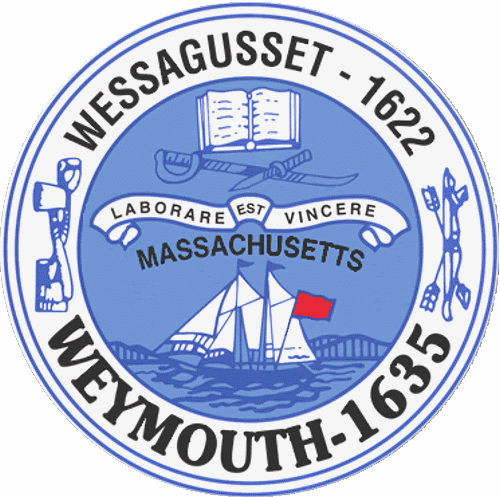 AGENDA Special Town Council MeetingJune 8, 2015  							7:30 PMCouncil Chambers-Town Hall  PLEDGE OF ALLEGIANCE  ROLL CALL      ANNOUNCEMENTS  PUBLIC HEARINGS            7:35PM       15 076-Proposition 2 ½ Override	                Continued Public Hearing from 5/18/15, 5/26/15 and 6/1/15OLD BUSINESS15 076 –Proposition 2 ½ Override COMMUNICATIONS AND REPORTS FROM MAYOR, TOWN OFFICERS AND TOWN BOARDSADJOURNMENT	The next Town Council Meeting will be held June 15, 2015 at 7:30 PMSign up for E-Alerts to receive agendas, minutes & other announcements at www.weymouth.ma.us.